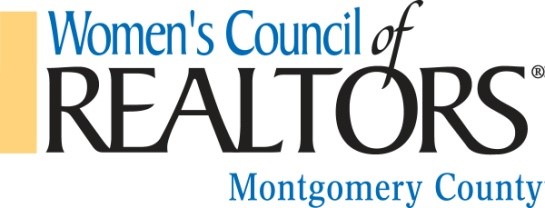 Local Strategic Partners 2017Sonya BersaniCherry Creek Mortgage267-934-2659sbersani@ccmclending.comMichael Boltz Boltz Law832-381-3070boltz@boltzlaw.comCatherine FullerS & H Flooring 832-517-1217cfuller@shflooring.comShari Joyce Pillar to Post 936-777-4708Shari.joyce@pillartopost Kim Kocian Atlantic Bay Mortgage 713-775-9167kimkocian@atlanticbay.comMaria SaundersVeritas Title 281-364-1500Maria.saunders@fnfw.net Kimberly Van Pelt Farmers Insurance 281-796-8522Micah HortonRockland Insurance281-914-3577micah@gorockland.com